The information you provide will be used for statistical purposes only. Your responses will be kept confidential and any person who willfully discloses ANY identifiable information about you or your operation is subject to a jail term, a fine, or both.  This survey is conducted in accordance with the Confidential Information Protection provisions of Title V, Subtitle A, Public Law 107-347 and other applicable Federal laws. For more information on how we protect your information please visit: https://www.nass.usda.gov/confidentiality. Response is voluntary.According to the Paperwork Reduction Act of 1995, an agency may not conduct or sponsor, and a person is not required to respond to, a collection of information unless it displays a valid OMB control number.  The valid OMB control number is 0535-0002 The time required to complete this information collection is estimated to average 10 minutes per response, including the time for reviewing instructions, searching existing data sources, gathering and maintaining the data needed, and completing and reviewing the collection  of information.Please Return by March 10Reported by ______________________________________________________ Date _______________________________________Project Code 122   QID 060041   DEALERSProject Code 122   QID 060041   DEALERS  OMB No. 0535-0002 Approval Expires 10/31/2018  OMB No. 0535-0002 Approval Expires 10/31/2018  OMB No. 0535-0002 Approval Expires 10/31/2018  OMB No. 0535-0002 Approval Expires 10/31/2018  OMB No. 0535-0002 Approval Expires 10/31/2018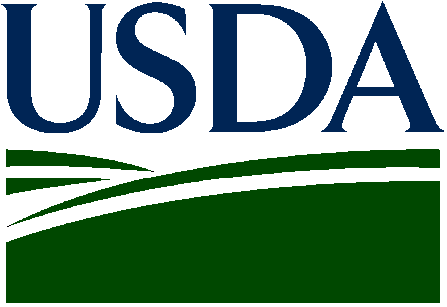 NON-OIL SUNFLOWER - March2018 CropNON-OIL SUNFLOWER - March2018 CropNON-OIL SUNFLOWER - March2018 CropNON-OIL SUNFLOWER - March2018 Crop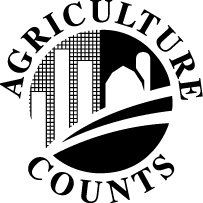 NATIONALAGRICULTURAL STATISTICSSERVICEUSDA/NASS Northern Plains RegionRoom 298, Federal Bldg
100 Centennial Mall North
Lincoln, NE 68508Phone: 1-800-582-6443Fax: 1-855-270-2720E-mail: NASSRFONPR@nass.usda.govUSDA/NASS Northern Plains RegionRoom 298, Federal Bldg
100 Centennial Mall North
Lincoln, NE 68508Phone: 1-800-582-6443Fax: 1-855-270-2720E-mail: NASSRFONPR@nass.usda.govUSDA/NASS Northern Plains RegionRoom 298, Federal Bldg
100 Centennial Mall North
Lincoln, NE 68508Phone: 1-800-582-6443Fax: 1-855-270-2720E-mail: NASSRFONPR@nass.usda.govPLEASE REPORT FOR YOUR OPERATION(Include acres contracted through agents)PLEASE REPORT FOR YOUR OPERATION(Include acres contracted through agents)STATEACRES CONTRACTEDAND TO BE CONTRACTEDOther (___________________)